Document AReceipt for Schooling Your Black Girl  Original Transcription May the 4 1788Mrs        Derby to Hannah Masurey Drto one quarters schooling your Black girl	£ 0 = 9 = 0to one quarters schooling betsy Browne 3/ . . .0 = 3 = 0Received Payment Hannah Masurey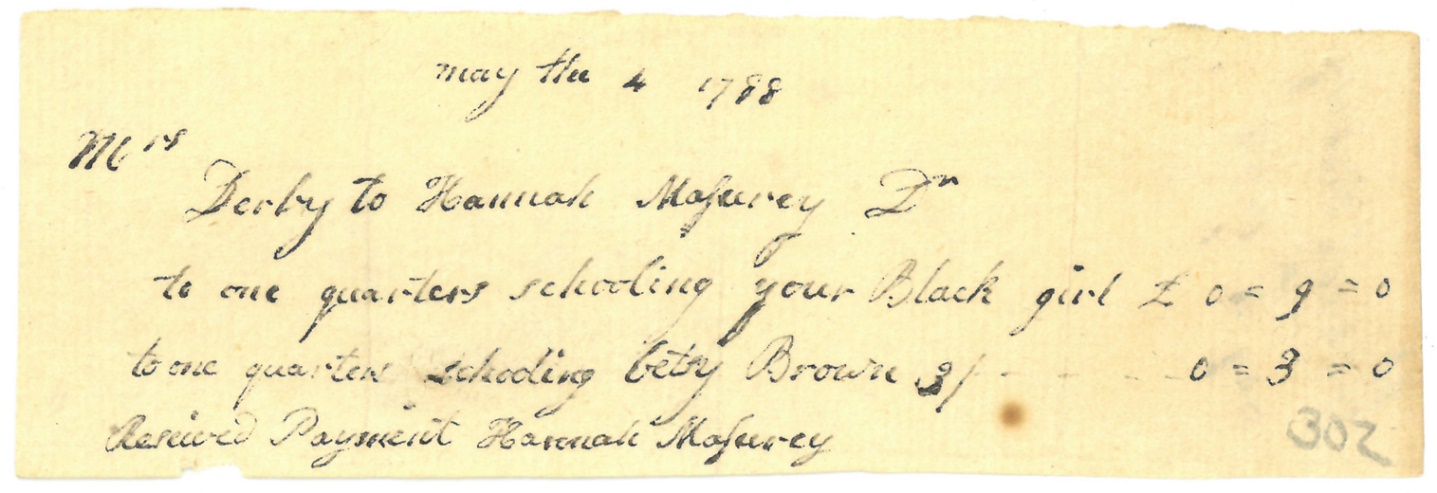 Image SourceDerby Family Papers, MSS37, Box 17 Folder 4Courtesy of The Phillips Library, Peabody Essex Museum, Salem, Mass.Document BReceipt for School RoseOriginal TranscriptionAugust the 3d 1788Mrs Derby to Hannah Masurey Drto one quarters schooling Rose 	-	£ 0 = 9 = 0August the 14 Received Payment					Hannah Masurey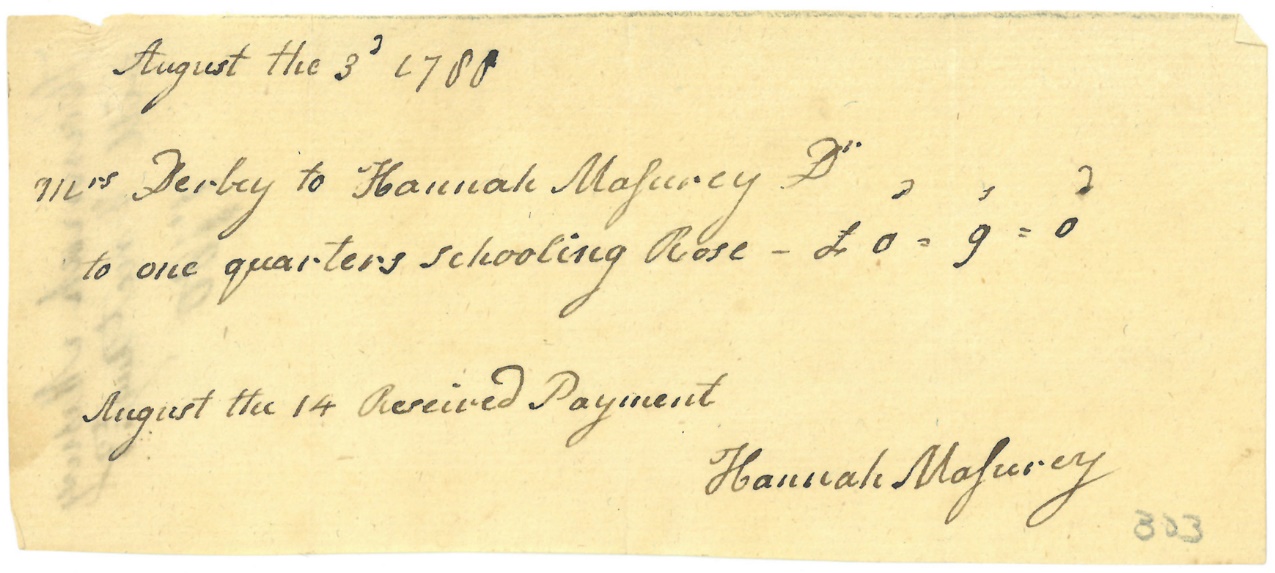 Image SourceDerby Family Papers, MSS37, Box 17 Folder 4Courtesy of The Phillips Library, Peabody Essex Museum, Salem, Mass.Document CElias Hasket Derby Will Original Transcription Page 1I do hereby give & bequeath unto my Negro man Saba the sum of two hundred & fifty dollars.I do hereby give & bequeath unto my young Negro woman Rose the sum of two hundred & fifty dollars.								AndPage 2And I order and direct my Executor to pay the two last mention-ed Legacies given to the said Sabe & Rose unto my said daughter Martha;___ and my Will is that my said daughter Martha putoutthe same on Interest and pay over to the said Saba & Rose the principal Sum and Interest in such proportions and at such Times, as she may think proper.Document C (page 1)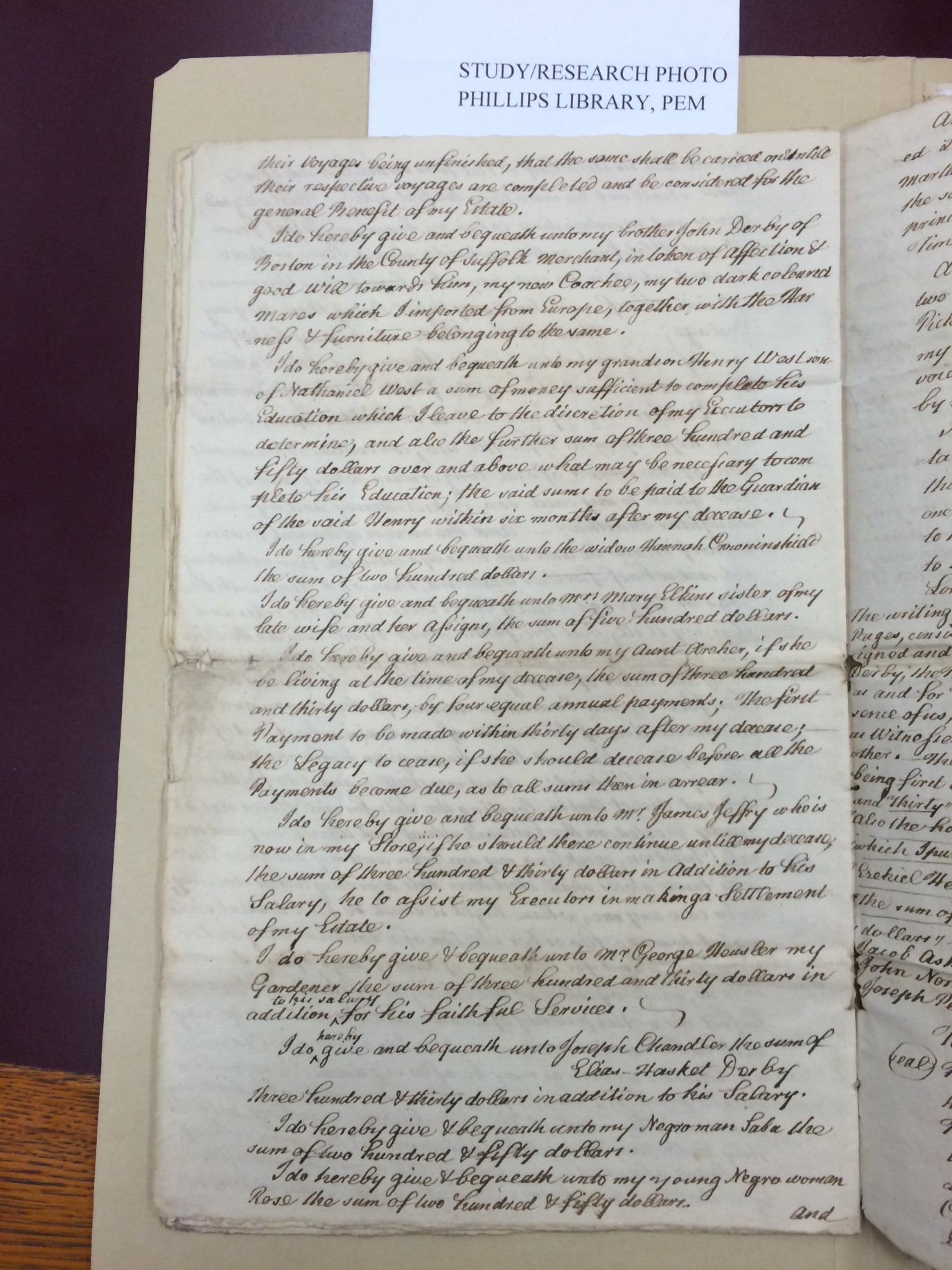 Image SourceDerby Family Papers, MSS37, Box 19 Folder 1Courtesy of The Phillips Library, Peabody Essex Museum, Salem, Mass.Document C (page 2)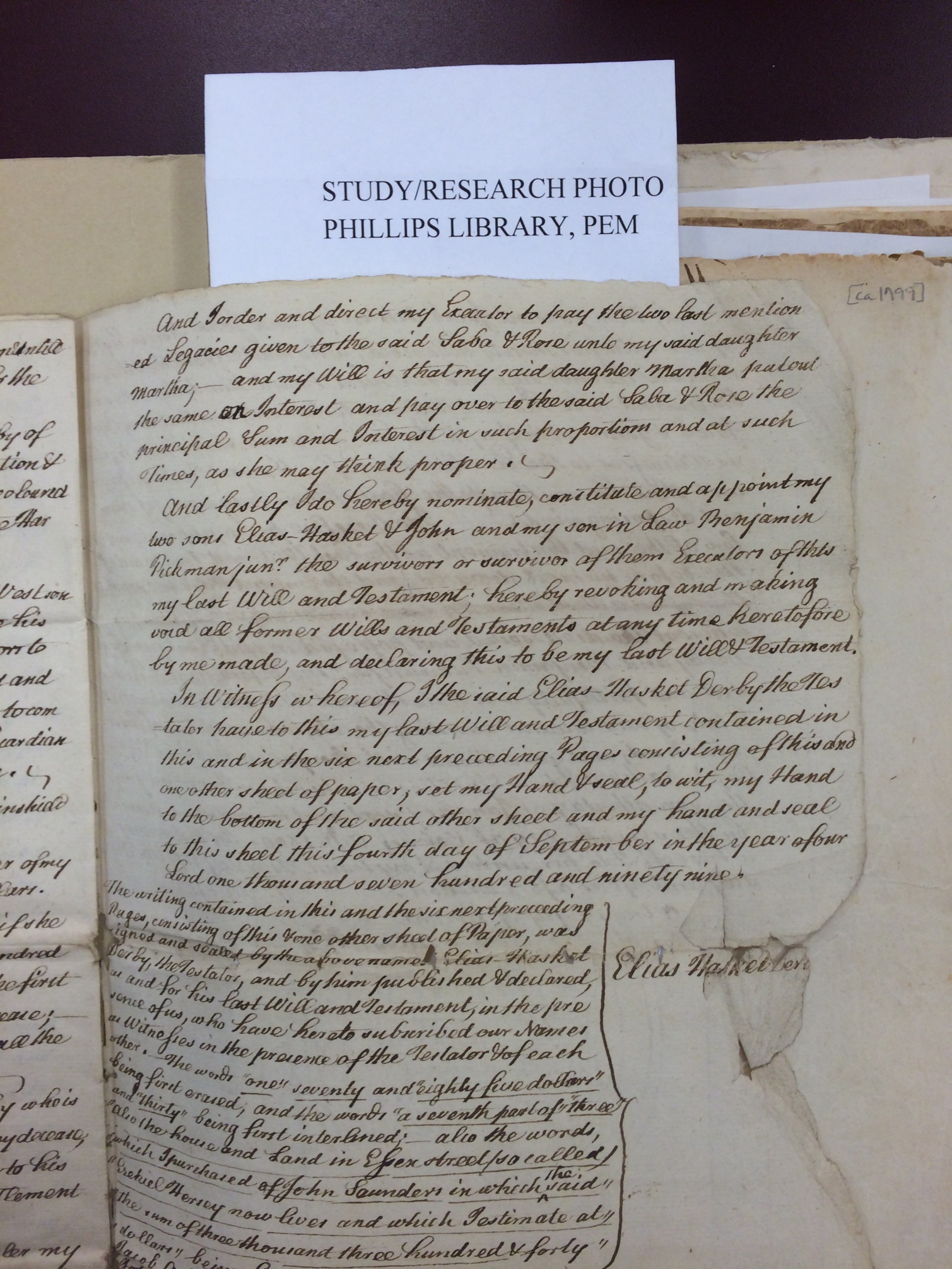 Image SourceDerby Family Papers, MSS37, Box 19 Folder 1Courtesy of The Phillips Library, Peabody Essex Museum, Salem, Mass.Document DSabe & Rose Marriage Original Transcription 1799December 9		Sabe Derby & Rose Lane, Negroes 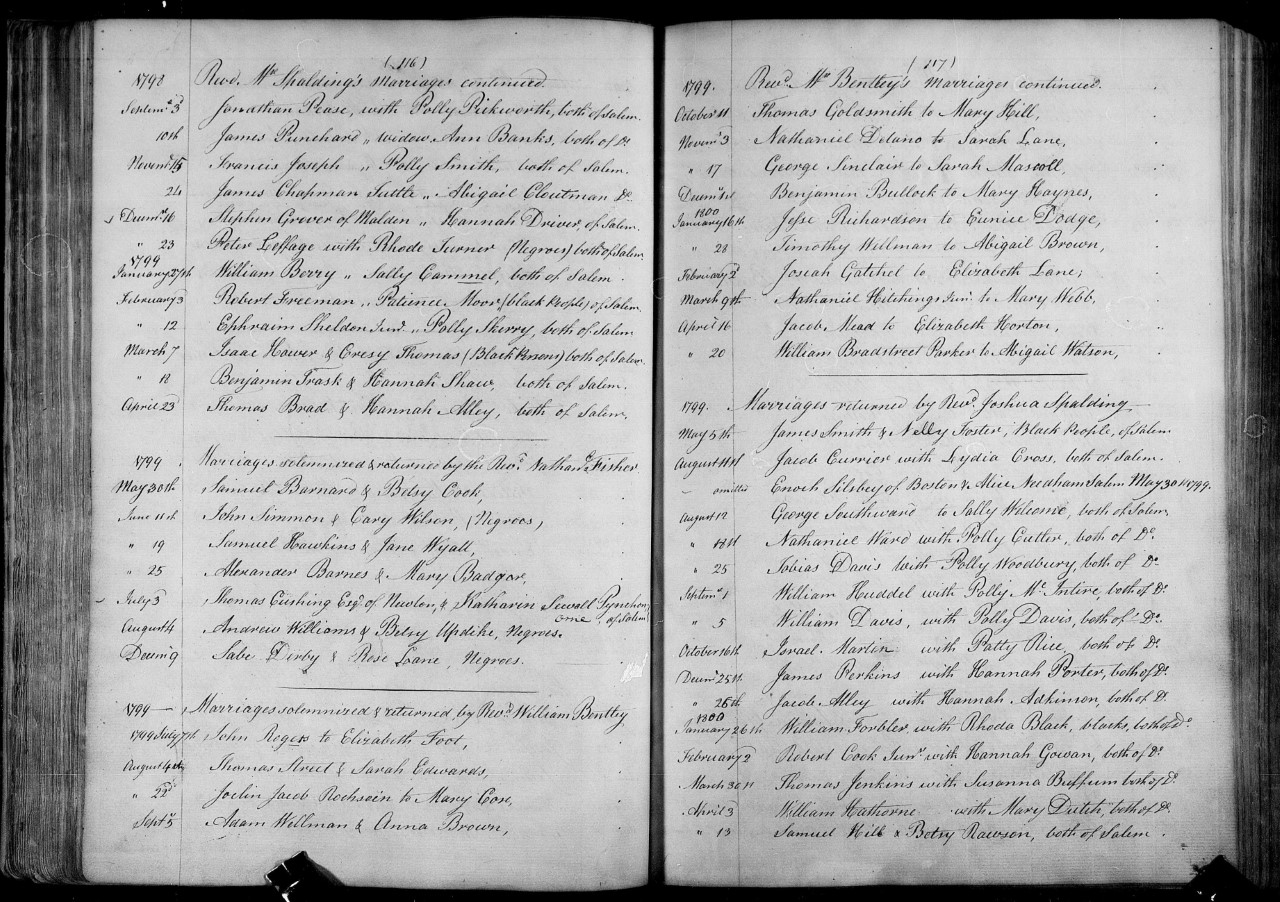 Image SourceDocument ERose’s Obituary Original Transcription Rose, wife of Saib Derby, Free blacks, bothformerly belonging to Elias Haskett Derby, Esqan eminent merchant of Salem. The good qual-ities of this woman had gained her just esteem,and the funeral procession last Thursday, dihonor to the people of Colour, from the descentmanners and appearance of all who wereassembled on the occasion. The friends of hu-manity are delighted when they see such une-quivocal proofs of the good habits and risinghopes of a once oppressed part of civil society. 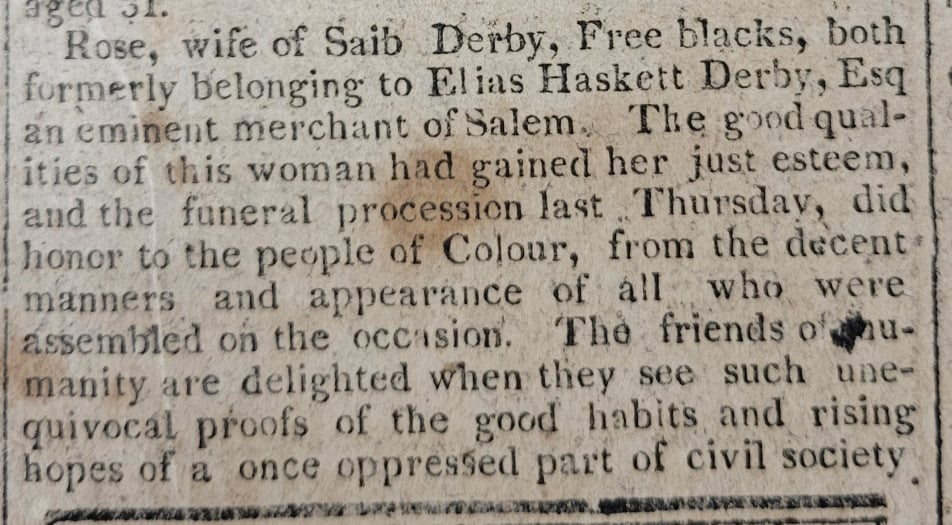 Image Source:“The Essex Register”, Saturday, June 3, 1809. Museum of Printing, Haverhill, MA. NPS Photo.